Муниципальное автономное дошкольное образовательное учреждениедетский сад общеразвивающего вида с приоритетным осуществлением деятельности по физическому развитию воспитанников № 145Сценарий праздника «8 марта – женский день!»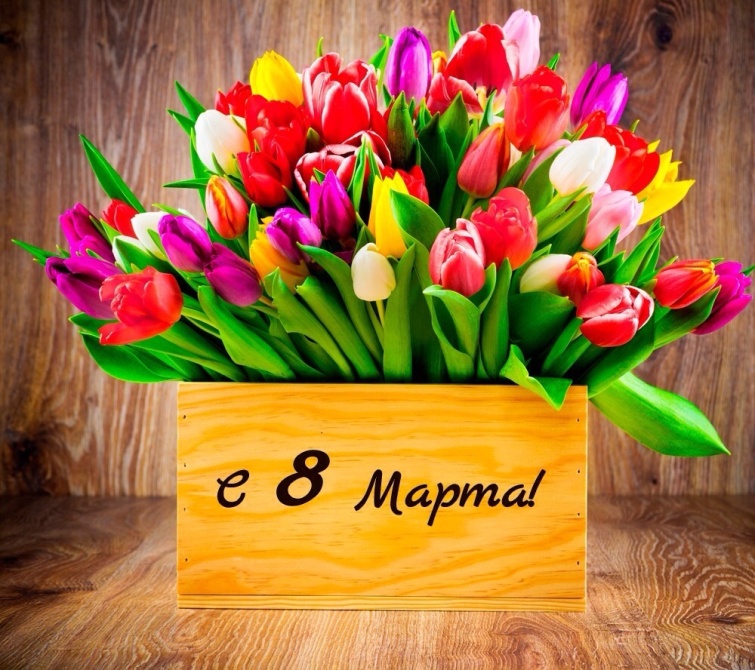 Екатеринбург, 2018(Дети вбегают в зал и встают полукругом)Вед:	Начинается весна не с цветов.	Есть тому очень много причин.	Начинается она с тёплых слов,	С блеска глаз и с улыбок мужчин.               	Наши милые женщины, верьте –	Мы весну открываем для вас.	Улыбнитесь же и согрейте	Теплотой своих ласковых глаз!Реб:	Посмотрите за окошко,	Стало там теплей немножко.	Главный праздник наступает, Солнышко его встречает.Реб:	Праздничное утро	В дом стучится к нам,	День 8 Марта –	Праздник наших мам.Реб:	За окошком песенка	Целый день слышна.	Кто придумал песенку?	Солнце и весна!Реб:	Всё готово к празднику	Так чего мы ждём?	Мы весёлой песенкой 	Праздник наш начнём!Песня «Солнечная песенка».     (стоят)Вед:	Да, день сегодня замечательный! Сколько нежных и тёплых слов, торжественных поздравлений, как будто ребята копил целый год, чтобы сказать сегодня мамам и бабушкам.Реб:	Кто открыл мне этот мир,	Не жалея своих сил?	И всегда оберегала?	Лучшая на свете мама.Реб:	Кто на свете всех милее	И теплом своим согреет.	Любит больше, чем себя?	Это мамочка моя.Реб:	Книжки вечером читает	И всегда всё понимает,	Даже если я упряма,	Знаю, любит меня мама.Реб:	Пришла волшебница – весна,	Нам дарит женский день она!	Сегодня папа суп сварил,	Подарок маме подарил,	Конечно мамин суп вкусней,	Но выходной мы дали ей!	Нам маме помогать не лень!Марта – мамин день.Песня «Очень я мамочку люблю»    (сели)Вед:	Вот видите, сколько поздравлений и всё это для вас мамочки. И в такой замечательный день мы хотим, чтоб вы немного отдохнули, и предлагаем вам просмотр телепередач. Включаем 1 канал.(Диктор – ребёнок из старшей группы)Диктор:	Добрый день, дорогие  телезрители. В эфире передача: «Про усатых и хвостатых».Вед:	А начнёт её ………….Реб:	Иногда мы так упрямы,	Очень сердим своих мам.	Больше всех нас любят мамы,	И без них так трудно нам!	Как-то звери потерялись	И без мамочки остались.Сценка «Звери потерялись».Зайч:	Где ты, мама? Где ты, мама?	Не могу тебя найти.	За тобой скакал я прямо,			Видно, сбился я с пути!Лисён:	И я тоже потерялся	И без мамочки остался…	Нелегко меня поймать.	След могу я заметать.	Кого хочешь обману,	А без мамы не могу!Медв:	Вот и я тут потерялся	И без мамочки остался.	А какие ваши мамы?Зайч:	Моя мама – самая красивая!Лисён:	А моя мама ещё красивее!Зайч:	Нет, моя! (топает)Лисён:	Нет, моя! (топает)Медв:	Успокойтесь, успокойтесь!	И, пожалуйста, не ссорьтесь!	Потому что самая красивая – моя мама!Зайч:	Нет, моя!Лисён:	Нет, моя!Медв:	Нет, моя, моя, моя!Бельч:	Что за шум? А вот вы где?	Вас разыскивают мамы!	Как им быть – не знают прямо.	Поспешите, поспешите!	Мам скорее отыщите.	Тут за рощей есть дорога,	Вам идти совсем немного!Зверята:	Спасибо, Бельчонок!Зайч:	Наши мамы тоже вместе собрались	Это здорово, что мы у них нашлись!Лисён:	Рядом с мамой быть, конечно, веселей!	Я хочу увидеть маму поскорей!Медв:	Сам я первый перед мамой извинюсь,	И надеюсь, что прощения добьюсь!        (Убегают)Вед:	Вот какие истории иногда приключаются с непослушными ребятами. Но я думаю, среди вас таких нет! Правда?Реб:	У мамы немало забот и хлопот	Мы знаем, что часто она устаёт.	И маме любимой мы слово даём.Все:	Что слушаться будем всегда и во всём!Диктор: Теперь наступило время узнать  прогноз погоды на март.Реб:	Посмотрите на окно –	Светом залито оно!	Все от солнца жмурятся,	Ведь весна на улице!Танец «Пришла весна».Вед:	Вы ещё не устали? Тогда включаем следующий канал.Диктор:	Сейчас мы начинаем передачу: «Здоровье». Ведь когда кто-то заболеет, ему необходимо лечиться.Реб:	Бабушка, ты тоже маленькой была?	И любила бегать, и цветы рвала?	И играла в куклы ты, бабуся, да?	Цвет волос какой был у тебя тогда?	Значит, буду так же бабушкой и я, -	Разве оставаться маленькой нельзя?Реб:	Сегодня лучший день на свете,
Улыбки кажутся добрей,
Теплей и ярче солнце светит,
И настроенье веселей!

От души желаю счастья,
Много-много долгих лет,
Ну, а главное - здоровья,
Чего дороже в жизни нет!Диктор:	Вот сейчас мы посмотрим, как нужно лечиться.Игра: «Вылечи бабушку».Вед:	Видите, какие у вас есть молодые врачи, которые не забудут во время вам дать лекарство. А вот ………. знает, как по-другому можно вылечить бабушку.Реб:	Если бабушка вдруг загрустит –	Я печалиться не буду,	Чтоб поднять ей настроенье,	Я лекарство раздобуду.	Не горчичники, не банки,	Не микстуру ей найду – 	Очень ласково и нежно	Я ей песенку спою.Реб: 1.	Доктор выписал бабуле
Витамины и пилюли,
Уложил её в кровать
И не разрешил вставать.
Поднялось давление
От переутомления!Реб: 2.	Будем бабушку беречь:
Хватит ей варить и печь!
Приготовили обед,
Пол блестит и пыли нет:
Справились мы сами
С важными делами!Реб: 3.	Села бабушка в постели
И сказала:
«НЕУЖЕЛИ?..»
И от удивления
Снизилось давление.Вед:	А ещё для бабушки хотят почитать стихи …………………………………………Реб: 	У меня бабулечка, 
Просто красатулечка.
Сильно я ее люблю
Крепко, крепко обниму.Реб:	Ближе бабушек чудесных
Нет подружек у меня!
С ними очень интересно,
Не прожить нам врозь ни дня!Реб:	С бабушкой моей вдвоём
Очень дружно мы живём!
С ней большие мы друзья,
Потому что мы - СЕМЬЯ!«Песенка про бабушку».Вед:	Телевизор смотреть, конечно, здорово, но не мешало бы и размяться.Диктор: В эфире развлекательный канал МУЗ ТВ. Реб:	Весёлый очень мы народ.	Теперь игре пришёл черёд.	Танцы любит детвора	Ждёт разноцветная игра.Танец: «Разноцветная игра».   (сели)Вед:	Наши детки умеют хранить секреты! Диктор: Вот пришло время поговорить «О самом главном», так называется следующая передача. Вед:	Сейчас мы узнаем, чья мама знает больше ласковых слов.Конкурс: «Самая ласковая мама».Вед:	(хвалит мам) Я уверена, что наши ребята очень любят своих мам и тоже говорят им много нежных слов.Конкурс: «Самый ласковый ребёнок».Вед:	(хвалит детей) и (включает следующий канал)Диктор: Ну что, вы наверное проголодались?  (ПАУЗА) Тогда я предлагаю вашему вниманию  передачу: «Смак». Вы увидите, как ваши дети участвуют в ней, и думаю, чтоб готовить было веселей, вам необходимо взять рецепт на заметку.Вед:	Обязательно возьмём. Где же наши поварята…(Берут инструменты и встают на полукруг)Песня-оркестр: «Ребята - поварята».Вед:	Ну, я думаю, что вам понравились кулинары? Давайте ещё похлопаем им!(Кладут инструменты и садятся)Реб:	С праздником мы поздравляем	Добрых и любимых мам!	И от всей души желаем	Радости и счастья вам!Реб:	Мне так хочется все звёзды	Собрать, чтоб маме подарить!	Но всё для мамы очень просто,	Её достаточно любить!              (воздушные поцелуи)Диктор:	По-моему, мы сегодня чудесно провели время! Просмотр телепередач окончен. До свидания.Вед:	 Ну а теперь я всех ребят и мам приглашаю на дискотеку.  Танец с мамами. Составители: Кардашина Юлия Михайловна, Козлова Зоя РомановнаДолжности: музыкальный руководитель 1КК, воспитатель